Муниципальное бюджетное дошкольное образовательное учреждениедетский сад  комбинированного вида № 1  «Колокольчик»(консультация для родителей)Подготовила:педагог – психологМБДОУ д/с № 1«Колокольчик»Л.И.Слесарева         Традиционно в российской семье наиболее распространенными мерами воздействия на детей являются наказание и поощрение – метод кнута и пряника, возникший в глубокой древности.     В педагогике издавна ведется полемика о том, являются ли наказания необходимыми при воспитании детей. Советский педагог В.А.Сухомлинский выступал как решительный противник наказания. Он считал, что маленьких детей надо воспитывать только добром и лаской, целесообразно организовав их жизнь в семье… Другой советский педагог, А.С. Макаренко придерживался той точки зрения, что без наказания можно обойтись, если с первых лет жизни приучать ребенка к режиму, выполнению требований, делать это терпеливо, без раздражения. По мнению того же А.С. Макаренко, безнаказанность вредна: там, где наказание нужно, оно является таким же естественным методом, как любой другой метод воспитания.      На вопрос, как правильно распределять наказания и поощрения, невозможно дать точного ответа, сколько того и другого должно приходится на каждого ребенка. Воспитательная проблема заключается тут не в количестве, а в отношении ребенка к наказывающему и поощряющему. Это глубоко личное, индивидуальное дело взрослого и ребенка, в нем сфокусировано все, что их связывает и сближает. Важно, как формировались взаимоотношения взрослого и ребенка, насколько они эмоционально близки друг другу!        Если говорить о наказании, то оно вовсе не действие со стороны наказывающего, а то, что происходит в наказываемом ребенке. То, что он при этом переживает. С точки зрения психологии это хорошо всем известное, давящее чувство стыда и унижения, от которого хочется как можно скорее избавиться и никогда не переживать.         Традиционно наказание рассматривается как такое воздействие на ребенка, которое выражает осуждение его действий, форм поведения, противоречащих принятым нормам. Смысл наказания мудро выражен в русской пословице: «Детей наказывай стыдом, а не кнутом». Наказать -  значит помочь ребенку осознать свой поступок, вызвать чувство вины, раскаяния.          Чтобы наказание возымело действие, ребенок должен пережить чувство вины. Ему надо осознать, что он неким образом нарушил хорошие взаимоотношения с родителями или другими взрослыми. Без этого чувства наказание - всего лишь открытый акт насилия, бессмысленное терзание, либо напрасная трата энергии. Оно не является воспитанием. Хуже того, весь возбуждаемый в ребенке негативный эмоциональный заряд обращается против того, кто так «хладнокровно» наказывает. Взрослый оказывается в роли надсмотрщика, который высек провинившегося, но тот за собой никакой вины не видит.          Во многих семьях преувеличивается значение наказания. А часто необдуманное их применение приносит только вред. Случается, что родители применяют физические наказания, которые педагогикой резко осуждаются. Такие родители считают их «безобидной» мерой: «Ведь только отшлепаешь его, а иногда лишь погрозишь ремешком – зато он боится и слушается».          Таким родителям следует напомнить, что любое физическое наказание отрицательно действует на нервную систему ребенка, а значит, вредит и его здоровью. Главное же – физическое наказание унижает его личность, человеческое достоинство. Все передовые педагоги прошлого страстно протестовали против применения любых физических наказаний. Современные педагоги и психологи отрицают физическое наказание как метод воздействия на ребенка.           В начале ХХ1 века о   физических наказаниях заговорили и на международном уровне, что отразилось в «Конвенции о правах ребенка». Дело в том, что многим родителям не хватает элементарных знаний об особенностях развития маленького ребенка.             При воспитании детей у некоторых родителей не хватает настойчивости, терпения, и они избирают более быстрый и простой, на их взгляд, путь воздействия – физическое наказание, не сознавая, что приносят огромный вред ребенку.            Многие современные педагоги утверждают, что любое наказание имеет тройное значение.Во-первых, оно должно исправить вред, причиненный дурным поведением. Ребенок обязан убрать небрежно разбросанные вещи, починить по возможности сломанную или разобранную вещь…Во-вторых, наказание способствует тому, чтобы такие действия не повторялись. Оно имеет отпугивающий, устрашающий смысл.Но третье, и, по всей видимости, главное значение заключается в снятии вины. «Провинность» представляет собой определенное отчуждение, преграду, неуверенность во взаимоотношениях с провинившимся. Грядущее наказание должно смыть эту вину. Тем самым в наказании усматривается элемент высшей справедливости, которую виноватый признает и принимает.            Из этого следует, что если мы наказываем ребенка из-за собственной нетерпеливости или плохого настроения, а также по причине находящих на нас приступов злобы, то свое самочувствие мы немного улучшаем, но с воспитательной точки зрения наше поведение не только расходится с целью, но и приносит вред. Ребенок с минуту страдает, может, и плачет, просит прощения, но в его понятие о справедливости это не укладывается, и он не ощущает за собой необходимого чувства вины, нет и облегчения, и урока на будущее.             Однако далеко не всякий детский поступок требует наказания.Следует иметь в виду возрастные особенности маленьких детей, которые могут быть причиной проступка (например, недостаточная координация движений, эмоциональность, несбалансированность процессов возбуждения и торможения, подражательность, любознательность и многое другое). Поэтому иногда достаточно ограничиться репликой, замечанием. Часто ребенок своим поступком сам наказывает себя, поэтому больше нуждается в сочувствии и утешении со стороны взрослых, чем в наказании.           Какие же наказания следует применять? Наказанием может быть лишение ребенка любимой игрушки или всех игрушек; отмена очередного чтения вслух, совместной с родителями деятельности, игры – вообще лишение ребенка какого-то удовольствия. Можно посадить малыша на стул   (ненадолго); старшему дошкольнику сказать при этом: «Посиди и подумай о том, что ты сделал, потом мне расскажешь».           Также наказанием для ребенка является сообщение о его проступке всем членам семьи. И важно, чтобы он почувствовал, что его осуждают все близкие, а не кто-нибудь один из них. Строгий взгляд матери или отца, замечание или выговор, отказ поцеловать на ночь, отказ от разговора являются наказанием для детей. И если дети привыкли ценить ласку родных, привыкли к общению с ними, то этих, как будто незначительных наказаний достаточно и родителям не придется применять более строгие меры.            А как обстоит дело с поощрением? Оно как воспитательное средство более действенно. Если наказание лишь останавливает дурные действия, то поощрение ориентирует на хорошие поступки и закрепляет их.  Лучшая награда для ребенка – осознание того, что он принес радость любимым людям, а подарок в придачу лишь символизирует это. Основное средство поощрения – это слово взрослого, обращенное к ребенку, похвала.          Педагогическая ценность «материального» выражения поощрения, столь распространенного в современной семье, весьма сомнительна, она больше похожа на шантаж, чем на средство воспитания личности ребенка, такое воспитание построено на принципе – «ты  - мне, я  - тебе».  Это так называемый прагматическим стиль. Подобное общение формирует у детей прагматическое поведение: соблюдение норм и правил лишь в условиях внешнего контроля.         В тех семьях, где символ становится главным и самоцельным («Будешь себя хорошо вести – получишь игрушку» (конфетку и т.д.)), доверительные отношения пропадают, дети и родители вступают в «торговые отношения» друг с другом.         Если за любую ошибку ребенка ждет наказание и ничего больше, ребенок не научится правильному поведению. Кроме того, он будет бояться того, кто наказывает, стремиться обмануть его, чтобы избежать наказания.          Но если за каждый маленький успех хвалить, одобрять и подбадривать ребенка, появится надежда, что он будет работать с удовольствием и полной отдачей.          Поощрение само по себе очень важно для дошкольника, так как помогает ему утвердиться в правильности своего действия, поступка. Поощрение, высказанное воспитателем, мамой или папой, старшим братом, очень часто создает у ребенка желание слушаться. И это понятно, ведь малыш привык прислушиваться к авторитетному для него мнению взрослых людей. Если отец, например, одобряет сына за то, что он без капризов пошел спать или надел ту одежду, что ему приготовили, - ему приятно, у него возникает желание и в другой раз послушаться. Повторные поощрения содействуют формированию у ребенка «убеждения», что он поступает хорошо, он послушный. И это убеждение, основанное на приятных переживаниях, влияет на дальнейшее поведение. Постоянные же порицания, упреки  в непослушании, часто высказываемые при детях, действуют на них внушающее. Ребенок начинает думать, что он и впрямь плохой, непослушный.         Поощрение следует применять продуманно и дозированно. Если выполнение требуемого стоило ребенку усилий и, тем более, если его правильное поведение оказалось полезным, приятным другим, его можно похвалить.   Дети должны знать цену похвалы.         Поощрение и наказание – основные воспитательные средства. Это значит, что с их помощью мы достигаем определенной воспитательной цели.          Цель наказания, таким образом, заключается не в том, чтобы «потопить грешника», а «спасти и вытянуть»! Способ для этого – прощение!         Многие ученые считают, что взрослые должны овладеть искусством прощать.         Прощение – это не награда, а освобождение от напряжения вины, ожидаемого или уже полученного наказания.  Это, по сути, примирение. Как любое освобождение, прощение рождает добрые чувства к освободителю. Только тогда ребенок будет любить наказывающего отца или мать и переживать новые поступки как стремление исправиться, помириться, хорошо вести себя впредь.          Но и здесь следует избегать крайностей.         А.В.Петровский  считал, что «Сакраментальное всепрощающее: «Ничего, он еще маленький!» - ничем не оправданная подачка взрослого, которая способна только испортить малыша».          Никогда ничего не прощать означает бесчувственное, бесчеловечное, антипедагогичное поведение. Оно лишь углубит пропасть между взрослым и ребенком. Но всегда с готовностью прощать все – значит потерять авторитет и возможность влиять на ребенка. Так что и здесь рассудительность и понимание индивидуальных качеств ребенка будут служить  лучшим ориентиром.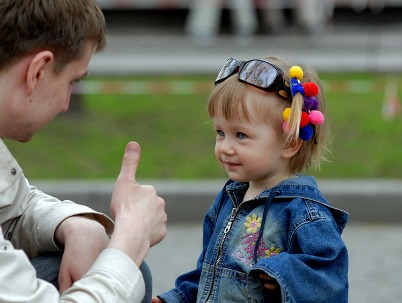 